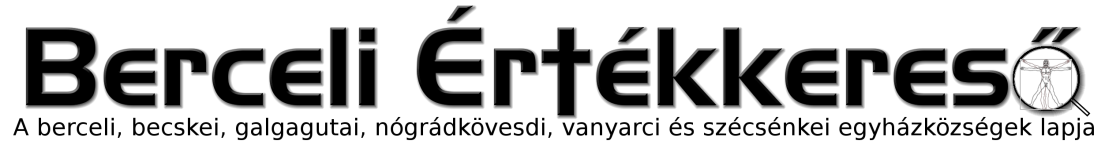 VI. évf. 33. szám Évközi 18. vasárnap	2019. augusztus 4.Elit egy éves bentlakásos katolikus missziós iskola2020 szeptemberétől indul Budapesten a francia Jeunesse-Lumiere (https://www.jeunesse-lumiere.com/vie-fraternelle-c14r9) egy éves bentlakásos katolikus missziós iskolának a magyar változata, melyben komoly képzési és elmélyülési lehetőséget szeretnénk adni azoknak a fiataloknak, akiknek Krisztus evangéliuma van az életük középpontjában, és hivatást éreznek arra, hogy átadják másoknak is az örömhírt. A francia iskola vezetőjének, Daniel-Ange atyának a meghívására 5 magyar fiatal megy ki most ősztől Franciaországba, ők indítják be majd 2020-tól itt nálunk ezt az evangelizációs, missziós iskolát. Végső soron nem más ez, mint noviciátus a keresztény életre, az életszentségre, Isten Országa örömhírének ünneplésére és továbbadására.Most kedzik összegyűjteni azokat a fiatalokat, akik a 2020/21-es tanévben részt vennének ebben a képzésben. Ez ügyben Roska Péter atyát kell keresni, az email: roska.peter@katolikus.hu, a mobil? +36305175651. Néhány részlet a Pratlongban (googlemaps: Pratlong, Esperausses, France) lévő Jeunesse-Lumiere missziós iskoláról: 35 év alatt 900 fiatal végzett itt, közülük 44-en lettek papok, 80-an szerzetesek, és 250-en itt találták meg életük párját. Az itt töltött egy év alatt a fiatalok a „szerelem cölibátusában” élnek, ami azt jelenti, hogy itt nem fejezik ki esetlegesen felébredő romantikus érzelmeiket. Mobil és internet használatát önkéntesen minimálisra korlátozzák. Szinte szerzetesi ima-rendben mélyülnek el, pénteki napokon böjtöt és teljes csöndet tartanak, az egyházi év ritmusát szép és kreatív dramaturgiával kísérik. Komoly teológiai, antropológiai és missziós képzést kapnak kiváló előadóktól, évente négy alkalommal összesen 6-7 hetet missziós gyakorlatokon vesznek részt. A 22 fiatalt és az előző évből itt maradt 5 vezető fiatalt számos lelki vezető segíti, akikhez havonta eljutnak. Több elkötelezett felnőtt segítő és a szentéletű nyugdíjas Daniel-Ange atya él még a missziós ház közelében, mely nagyon szép természeti környezetben van. A ház körüli és a háztartási munkákat csoportokba osztva a fiatalok végzik. Nagyon vidám és felszabadult közösségi légkört tapasztalható itt. Anyagilag a Gondviselésre támaszkodnak, adományokból és saját munkájukból élnek. A fiatalok az év kezdetén felveszik a kapcsolatot saját plébánosukkal, és/vagy megyéspüspökükkel, év végén pedig beszámolnak neki a képzés tapasztalatairól, és jelzik nyitottságukat az evangélium továbbadására. Nemzetközi missziós iskola ez, sok országból valók a résztvevők, a szervezők pedig nagy szeretettel várják már a magyarokat! A missziós év nagyon hasonlít az Emmánuel közösség missziós évéhez azzal a különbséggel, hogy ez nem egy lelkiségi mozgalomhoz, hanem az egyházmegyékhez kötődik.HIRDETÉSEKBercelen a 5. csoport takarít.Templomainkban kapható az Újraépítve c. könyv. Szeretettel ajánljuk a hívek figyelmébe.A Berceli Templomba sekrestyést, a plébániára irodistát, a Szent Miklós Közösségi Házba takarítót illetve programszervezőt keresünk. Érdeklődni e-mailben és telefonon lehet. Irodista hiányában a hivatali ügyintézés kizárólag előre egyeztetett időpontban lehetséges.2019.08.05.	H	 Szűz Mária római főtemplomának felszentelése (Havas Boldogasszony)		18:00	Szentségimádás a Galgagutai Templomban		18:00	Szentségimádás a Becskei Templomban2019.08.06.	K		URUNK SZÍNEVÁLTOZÁSA		08:30	Szentmise a Szécsénkei Templomban2019.08.08.	Cs	17:30	Szentségimádás a Berceli Templomban2019.08.09.	P		A KERESZTRŐL NEVEZETT SZENT TERÉZIA BENEDIKTA (EDITH STEIN) SZŰZ ÉS VÉRTANÚ, EURÓPA TÁRSVÉDŐSZENTJE		08:30	Szentmise a Berceli Templomban (EWTN, BonumTV)2019.08.10	Sz.		SZENT LŐRINC DIAKÓNUS ÉS VÉRTANÚ		11:00	Szentmise Magulya Borka Mária keresztelése Galgaguta Temp.		15:00	Baglyas Tamás és Baglyas Nóri házasságkötése a Szilaspogonyi Templomban2019.08.11.	V	08:30	Szentmise a Berceli TemplombanÉvk.		10:30	Igeliturgia a Galgagutai Templomban19. vas.		10:30	Szentmise a Becskei Templomban		12:00	Szentmise a Szécsénkei Templomban		12:00	Igeliturgia a Nógrádkövesdi Templomban2019.08.14. Sz	16:30	Vigíliai Szentmise a Vanyarci Templomban		18:00	Vigíliai Igeliturga a Nógrádkövesdi Templomban2019.08.15.	Cs		SZŰZ MÁRIA MENNYBEVÉTELE (NAGYBOLDOGASSZONY) Parancsolt ünnep, vagyis kötelező a szentmisén résztvenni!		08:30	Szentmise a Berceli Templomban (KatolikusTV)		16:30	Szentmise a Becskei Templomban		18:00	Szentmise a Galgagutai Templomban		18:00	Igeliturgia a Szécsénkei Templomban2019.08.17.	Sz	15:30	Szentmise a Vanyarci Templomban2019.08.18.	V	08:30	Szentmise a Berceli TemplombanNB!		09:00	Igeliturgia a Becskei TemplombanNB!		09:30	Szentmise a Szécsénkei Templomban		10:30	Szentmise a Galgagauta TemplombanNB!		11:00	Szentmise a Nógrádkövesdi Polgármesteri hivatal előtt főcelebráns Farkas Zsombor erdélyi atya		11:00	Búcsúi Szentmise a Kóvári (Becske testvérfalu) Templomban2019.08.19. H	16:30	Vigíliai Szentmise a Becskei Templomban		18:00	Vigíliai Szentmise a Szécsénkei Templomban2019.08.20.	K		SZENT ISTVÁN KIRÁLY MAGYARORSZÁG FŐVÉDŐSZENTJE		08:30	Szentmise a Berceli Templomban		09:00	Igeliturgia a Nógrádkövesdi Templomban		10:30	Igeliturgia a Galgagutai Templomban		10:30	Búcsúi Szentmise Őrhalomban és templomszentelés2019.08.23-25 Kovászoló (Ifjúsági vezetőképző) Bercelen a Szent Miklós Közösségi Házban (Sajnos egyetlen berceli fiatal sem jelentkezett)2019.08.24.	Sz	10:00	Marton Zsolt püspökké szentelése és beiktatása Váci SzékesegyházHivatali ügyintézés: Római Katolikus Plébánia 2687 Bercel, Béke u. 20.tel: 0630/455-3287 web: http://bercel.vaciegyhazmegye.hu, e-mail: bercel@vacem.huBankszámlaszám: 10700323-68589824-51100005